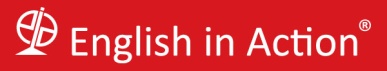 Dragi starši,obveščam vas, da bo na šoli Videm zopet organiziran tečaj angleškega jezika, ki ga bo izvedla organizacija English in Action, s sedežem v mestu Canterbury, Anglija. Otroci bodo obkroženi z angleškim jezikom in britansko kulturo. Poučevali jih bodo kvalificirani učitelji – domači govorci, ki bodo prileteli naravnost iz Anglije. Če bi želeli izvedeti več o organizaciji English in Action, jih lahko obiščete na spletni strani www.englishinaction.com.O TEČAJUTečaj je namenjen učencem centralne šole in obeh podružničnih šol. Začel se bo v  ponedeljek, 28. 8., in bo trajal vse do četrtka, 31. 8. 2017. BODOČI 4. IN 5. RAZRED: Cena 4-dnevnega tečaja po 3 šolske ure znaša 59 evrov. Število prijavljenih otrok mora biti vsaj 20, saj bodo le-ti razdeljeni v dve skupini. Prva skupina bo s tečajem začela ob 8.00 uri in končala ob 10.30 uri, medtem ko bo druga skupina s tečajem pričela ob 10.35 uri in končala ob 13.10 uri. BODOČI 6., 7., 8. IN 9. RAZRED: Cena 4-dnevnega tečaja po 6 šolskih ur znaša 110 evrov, s pričetkom ob 8.00 uri do 13.10 ure. Skupine, v katerih bo od 12 do 15 učencev, se bodo oblikovale glede na število prijavljenih otrok.Za malico bo poskrbela šola, za prevoz pa boste starši poskrbeli sami.	Ker pa je nekaj sredstev za tečaj namenila tudi občina, bo cena tečaja malo nižja, odvisno od števila prijavljenih otrok.Položnice, ki bodo poslane iz šole, morate poravnati do 1. 6. 2017.Na tečaju se od učencev pričakuje aktivno in zavzeto delo, saj bodo le tako načrtovani cilji doseženi.Lep pozdrav										Marija Hočevar	 _ _ _ _ _ _ _ _ _ _ _ _ _ _ _ _ _ _ _ _ _ _ _ _ _ _ _ _ _ _ _ _ _ _ _ _ _ _ _ _ _ _ _ _ PRIJAVNICA ZA TEČAJ ENGLISH IN ACTIONIme in priimek učenca: ___________  ______________  Razred (bodoči) : _______Svojega otroka prijavljam na tečaj English in Action. Telefonska številka staršev ____________	Email: ________________________Podpis staršev: _____________